MODULO DI REPORT DI INCIDENTE MANCATO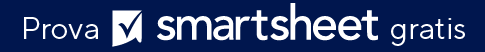 ISTRUZIONI  Utilizza questo modulo per segnalare i rischi o le condizioni che possono causare un incidente, un infortunio o una malattia sul posto di lavoro. Una volta completato, invia questo modulo a:DETTAGLI DELL'INCIDENTEREPARTOREPARTOREPARTOREPARTOREPARTOREPARTOREPARTOREPARTOREPARTODATA DELL'INCIDENTEDATA DELL'INCIDENTEDATA DELL'INCIDENTEDATA DELL'INCIDENTEORAORALUOGOLUOGOLUOGOLUOGOLUOGOLUOGOLUOGOLUOGOLUOGOSTANZA / AREA SPECIFICASTANZA / AREA SPECIFICASTANZA / AREA SPECIFICASTANZA / AREA SPECIFICASTANZA / AREA SPECIFICASTANZA / AREA SPECIFICACONDIZIONI contrassegnare tutte le opzioni appropriateCONDIZIONI contrassegnare tutte le opzioni appropriateCONDIZIONI contrassegnare tutte le opzioni appropriateCONDIZIONI contrassegnare tutte le opzioni appropriateCONDIZIONI contrassegnare tutte le opzioni appropriateCONDIZIONI contrassegnare tutte le opzioni appropriateCONDIZIONI contrassegnare tutte le opzioni appropriateCONDIZIONI contrassegnare tutte le opzioni appropriateCONDIZIONI contrassegnare tutte le opzioni appropriateCONDIZIONI contrassegnare tutte le opzioni appropriateCONDIZIONI contrassegnare tutte le opzioni appropriateCONDIZIONI contrassegnare tutte le opzioni appropriateCONDIZIONI contrassegnare tutte le opzioni appropriateCONDIZIONI contrassegnare tutte le opzioni appropriateCONDIZIONI contrassegnare tutte le opzioni appropriateINCIDENTE MANCATOPREOCCUPAZIONE PER LA SICUREZZAPREOCCUPAZIONE PER LA SICUREZZAPREOCCUPAZIONE PER LA SICUREZZASUGGERIMENTO DI SICUREZZASUGGERIMENTO DI SICUREZZASUGGERIMENTO DI SICUREZZASUGGERIMENTO DI SICUREZZAALTRO descrivi di seguitoALTRO descrivi di seguitoALTRO descrivi di seguitoDESCRIZIONE DELLA CONDIZIONE "ALTRO"  DESCRIZIONE DELLA CONDIZIONE "ALTRO"  DESCRIZIONE DELLA CONDIZIONE "ALTRO"  DESCRIZIONE DELLA CONDIZIONE "ALTRO"  DESCRIZIONE DELLA CONDIZIONE "ALTRO"  DESCRIZIONE DELLA CONDIZIONE "ALTRO"  DESCRIZIONE DELLA CONDIZIONE "ALTRO"  DESCRIZIONE DELLA CONDIZIONE "ALTRO"  DESCRIZIONE DELLA CONDIZIONE "ALTRO"  DESCRIZIONE DELLA CONDIZIONE "ALTRO"  DESCRIZIONE DELLA CONDIZIONE "ALTRO"  DESCRIZIONE DELLA CONDIZIONE "ALTRO"  DESCRIZIONE DELLA CONDIZIONE "ALTRO"  DESCRIZIONE DELLA CONDIZIONE "ALTRO"  DESCRIZIONE DELLA CONDIZIONE "ALTRO"  TIPO DI PREOCCUPAZIONE contrassegnare tutte le opzioni appropriateTIPO DI PREOCCUPAZIONE contrassegnare tutte le opzioni appropriateTIPO DI PREOCCUPAZIONE contrassegnare tutte le opzioni appropriateTIPO DI PREOCCUPAZIONE contrassegnare tutte le opzioni appropriateTIPO DI PREOCCUPAZIONE contrassegnare tutte le opzioni appropriateTIPO DI PREOCCUPAZIONE contrassegnare tutte le opzioni appropriateTIPO DI PREOCCUPAZIONE contrassegnare tutte le opzioni appropriateTIPO DI PREOCCUPAZIONE contrassegnare tutte le opzioni appropriateTIPO DI PREOCCUPAZIONE contrassegnare tutte le opzioni appropriateTIPO DI PREOCCUPAZIONE contrassegnare tutte le opzioni appropriateTIPO DI PREOCCUPAZIONE contrassegnare tutte le opzioni appropriateTIPO DI PREOCCUPAZIONE contrassegnare tutte le opzioni appropriateTIPO DI PREOCCUPAZIONE contrassegnare tutte le opzioni appropriateTIPO DI PREOCCUPAZIONE contrassegnare tutte le opzioni appropriateTIPO DI PREOCCUPAZIONE contrassegnare tutte le opzioni appropriateAZIONE NON SICURAAZIONE NON SICURACONDIZIONE NON SICURA DELL'AREACONDIZIONE NON SICURA DELL'AREACONDIZIONE NON SICURA DELL'AREACONDIZIONE NON SICURA DELL'AREACONDIZIONE NON SICURA DELLE ATTREZZATURECONDIZIONE NON SICURA DELLE ATTREZZATURECONDIZIONE NON SICURA DELLE ATTREZZATURECONDIZIONE NON SICURA DELLE ATTREZZATURECONDIZIONE NON SICURA DELLE ATTREZZATURECONDIZIONE NON SICURA DELLE ATTREZZATUREUTILIZZO NON SICURO DELLE ATTREZZATUREUTILIZZO NON SICURO DELLE ATTREZZATUREALTRO descrivi di seguitoALTRO descrivi di seguitoALTRO descrivi di seguitoALTRO descrivi di seguitoALTRO descrivi di seguitoALTRO descrivi di seguitoALTRO descrivi di seguitoALTRO descrivi di seguitoALTRO descrivi di seguitoALTRO descrivi di seguitoALTRO descrivi di seguitoDESCRIZIONE DELLA CONDIZIONE "ALTRO"  DESCRIZIONE DELLA CONDIZIONE "ALTRO"  DESCRIZIONE DELLA CONDIZIONE "ALTRO"  DESCRIZIONE DELLA CONDIZIONE "ALTRO"  DESCRIZIONE DELLA CONDIZIONE "ALTRO"  DESCRIZIONE DELLA CONDIZIONE "ALTRO"  DESCRIZIONE DELLA CONDIZIONE "ALTRO"  DESCRIZIONE DELLA CONDIZIONE "ALTRO"  DESCRIZIONE DELLA CONDIZIONE "ALTRO"  DESCRIZIONE DELLA CONDIZIONE "ALTRO"  DESCRIZIONE DELLA CONDIZIONE "ALTRO"  DESCRIZIONE DELLA CONDIZIONE "ALTRO"  DESCRIZIONE DELLA CONDIZIONE "ALTRO"  DESCRIZIONE DELLA CONDIZIONE "ALTRO"  DESCRIZIONE DELLA CONDIZIONE "ALTRO"  DESCRIZIONE DELL'INCIDENTENel modo più dettagliato possibile, descrivi il potenziale incidente/pericolo/preoccupazione e il possibile risultato. DESCRIZIONE DELL'INCIDENTENel modo più dettagliato possibile, descrivi il potenziale incidente/pericolo/preoccupazione e il possibile risultato. DESCRIZIONE DELL'INCIDENTENel modo più dettagliato possibile, descrivi il potenziale incidente/pericolo/preoccupazione e il possibile risultato. DESCRIZIONE DELL'INCIDENTENel modo più dettagliato possibile, descrivi il potenziale incidente/pericolo/preoccupazione e il possibile risultato. DESCRIZIONE DELL'INCIDENTENel modo più dettagliato possibile, descrivi il potenziale incidente/pericolo/preoccupazione e il possibile risultato. DESCRIZIONE DELL'INCIDENTENel modo più dettagliato possibile, descrivi il potenziale incidente/pericolo/preoccupazione e il possibile risultato. DESCRIZIONE DELL'INCIDENTENel modo più dettagliato possibile, descrivi il potenziale incidente/pericolo/preoccupazione e il possibile risultato. DESCRIZIONE DELL'INCIDENTENel modo più dettagliato possibile, descrivi il potenziale incidente/pericolo/preoccupazione e il possibile risultato. DESCRIZIONE DELL'INCIDENTENel modo più dettagliato possibile, descrivi il potenziale incidente/pericolo/preoccupazione e il possibile risultato. DESCRIZIONE DELL'INCIDENTENel modo più dettagliato possibile, descrivi il potenziale incidente/pericolo/preoccupazione e il possibile risultato. DESCRIZIONE DELL'INCIDENTENel modo più dettagliato possibile, descrivi il potenziale incidente/pericolo/preoccupazione e il possibile risultato. DESCRIZIONE DELL'INCIDENTENel modo più dettagliato possibile, descrivi il potenziale incidente/pericolo/preoccupazione e il possibile risultato. DESCRIZIONE DELL'INCIDENTENel modo più dettagliato possibile, descrivi il potenziale incidente/pericolo/preoccupazione e il possibile risultato. DESCRIZIONE DELL'INCIDENTENel modo più dettagliato possibile, descrivi il potenziale incidente/pericolo/preoccupazione e il possibile risultato. DESCRIZIONE DELL'INCIDENTENel modo più dettagliato possibile, descrivi il potenziale incidente/pericolo/preoccupazione e il possibile risultato. SUGGERIMENTI DI SICUREZZADescrivi le misure correttive adottate per affrontare i rischi immediati correlati all'incidente. SUGGERIMENTI DI SICUREZZADescrivi le misure correttive adottate per affrontare i rischi immediati correlati all'incidente. SUGGERIMENTI DI SICUREZZADescrivi le misure correttive adottate per affrontare i rischi immediati correlati all'incidente. SUGGERIMENTI DI SICUREZZADescrivi le misure correttive adottate per affrontare i rischi immediati correlati all'incidente. SUGGERIMENTI DI SICUREZZADescrivi le misure correttive adottate per affrontare i rischi immediati correlati all'incidente. SUGGERIMENTI DI SICUREZZADescrivi le misure correttive adottate per affrontare i rischi immediati correlati all'incidente. SUGGERIMENTI DI SICUREZZADescrivi le misure correttive adottate per affrontare i rischi immediati correlati all'incidente. SUGGERIMENTI DI SICUREZZADescrivi le misure correttive adottate per affrontare i rischi immediati correlati all'incidente. SUGGERIMENTI DI SICUREZZADescrivi le misure correttive adottate per affrontare i rischi immediati correlati all'incidente. SUGGERIMENTI DI SICUREZZADescrivi le misure correttive adottate per affrontare i rischi immediati correlati all'incidente. SUGGERIMENTI DI SICUREZZADescrivi le misure correttive adottate per affrontare i rischi immediati correlati all'incidente. SUGGERIMENTI DI SICUREZZADescrivi le misure correttive adottate per affrontare i rischi immediati correlati all'incidente. SUGGERIMENTI DI SICUREZZADescrivi le misure correttive adottate per affrontare i rischi immediati correlati all'incidente. SUGGERIMENTI DI SICUREZZADescrivi le misure correttive adottate per affrontare i rischi immediati correlati all'incidente. SUGGERIMENTI DI SICUREZZADescrivi le misure correttive adottate per affrontare i rischi immediati correlati all'incidente. NOME facoltativoNOME facoltativoNOME facoltativoNOME facoltativoNOME facoltativoID DIPENDENTE facoltativoID DIPENDENTE facoltativoID DIPENDENTE facoltativoID DIPENDENTE facoltativoID DIPENDENTE facoltativoDATA DI SEGNALAZIONEDATA DI SEGNALAZIONEDATA DI SEGNALAZIONEDATA DI SEGNALAZIONETELEFONO facoltativoTELEFONO facoltativoTELEFONO facoltativoTELEFONO facoltativoTELEFONO facoltativoE-MAIL facoltativaE-MAIL facoltativaE-MAIL facoltativaE-MAIL facoltativaE-MAIL facoltativaE-MAIL facoltativaE-MAIL facoltativaE-MAIL facoltativaE-MAIL facoltativaDICHIARAZIONE DI NON RESPONSABILITÀQualsiasi articolo, modello o informazione sono forniti da Smartsheet sul sito web solo come riferimento. Pur adoperandoci a mantenere le informazioni aggiornate e corrette, non offriamo alcuna garanzia o dichiarazione di alcun tipo, esplicita o implicita, relativamente alla completezza, l’accuratezza, l’affidabilità, l’idoneità o la disponibilità rispetto al sito web o le informazioni, gli articoli, i modelli o della relativa grafica contenuti nel sito. Qualsiasi affidamento si faccia su tali informazioni, è pertanto strettamente a proprio rischio.